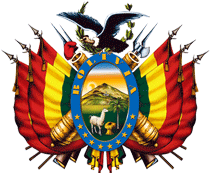 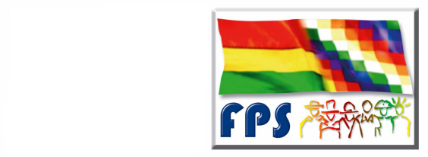 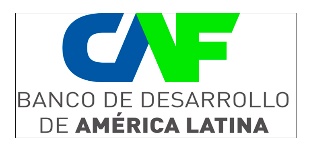                CONVOCATORIAFONDO NACIONAL DE INVERSIÓN PRODUCTIVA Y SOCIALFONDO NACIONAL DE INVERSIÓN PRODUCTIVA Y SOCIALFONDO NACIONAL DE INVERSIÓN PRODUCTIVA Y SOCIALFONDO NACIONAL DE INVERSIÓN PRODUCTIVA Y SOCIALFONDO NACIONAL DE INVERSIÓN PRODUCTIVA Y SOCIALFONDO NACIONAL DE INVERSIÓN PRODUCTIVA Y SOCIALFONDO NACIONAL DE INVERSIÓN PRODUCTIVA Y SOCIALFONDO NACIONAL DE INVERSIÓN PRODUCTIVA Y SOCIALFONDO NACIONAL DE INVERSIÓN PRODUCTIVA Y SOCIALFONDO NACIONAL DE INVERSIÓN PRODUCTIVA Y SOCIALFONDO NACIONAL DE INVERSIÓN PRODUCTIVA Y SOCIALFONDO NACIONAL DE INVERSIÓN PRODUCTIVA Y SOCIALFONDO NACIONAL DE INVERSIÓN PRODUCTIVA Y SOCIALFONDO NACIONAL DE INVERSIÓN PRODUCTIVA Y SOCIALFONDO NACIONAL DE INVERSIÓN PRODUCTIVA Y SOCIALFONDO NACIONAL DE INVERSIÓN PRODUCTIVA Y SOCIALFONDO NACIONAL DE INVERSIÓN PRODUCTIVA Y SOCIALFONDO NACIONAL DE INVERSIÓN PRODUCTIVA Y SOCIALFONDO NACIONAL DE INVERSIÓN PRODUCTIVA Y SOCIALFONDO NACIONAL DE INVERSIÓN PRODUCTIVA Y SOCIALFONDO NACIONAL DE INVERSIÓN PRODUCTIVA Y SOCIALFONDO NACIONAL DE INVERSIÓN PRODUCTIVA Y SOCIALFONDO NACIONAL DE INVERSIÓN PRODUCTIVA Y SOCIALSe convoca públicamente a presentar propuestas para el proceso detallado a continuación:Se convoca públicamente a presentar propuestas para el proceso detallado a continuación:Se convoca públicamente a presentar propuestas para el proceso detallado a continuación:Se convoca públicamente a presentar propuestas para el proceso detallado a continuación:Se convoca públicamente a presentar propuestas para el proceso detallado a continuación:Se convoca públicamente a presentar propuestas para el proceso detallado a continuación:Se convoca públicamente a presentar propuestas para el proceso detallado a continuación:Se convoca públicamente a presentar propuestas para el proceso detallado a continuación:Se convoca públicamente a presentar propuestas para el proceso detallado a continuación:Se convoca públicamente a presentar propuestas para el proceso detallado a continuación:Se convoca públicamente a presentar propuestas para el proceso detallado a continuación:Se convoca públicamente a presentar propuestas para el proceso detallado a continuación:Se convoca públicamente a presentar propuestas para el proceso detallado a continuación:Se convoca públicamente a presentar propuestas para el proceso detallado a continuación:Se convoca públicamente a presentar propuestas para el proceso detallado a continuación:Se convoca públicamente a presentar propuestas para el proceso detallado a continuación:Se convoca públicamente a presentar propuestas para el proceso detallado a continuación:Se convoca públicamente a presentar propuestas para el proceso detallado a continuación:Se convoca públicamente a presentar propuestas para el proceso detallado a continuación:Se convoca públicamente a presentar propuestas para el proceso detallado a continuación:Se convoca públicamente a presentar propuestas para el proceso detallado a continuación:Se convoca públicamente a presentar propuestas para el proceso detallado a continuación:Se convoca públicamente a presentar propuestas para el proceso detallado a continuación:Se convoca públicamente a presentar propuestas para el proceso detallado a continuación:Se convoca públicamente a presentar propuestas para el proceso detallado a continuación:Se convoca públicamente a presentar propuestas para el proceso detallado a continuación:Se convoca públicamente a presentar propuestas para el proceso detallado a continuación:Se convoca públicamente a presentar propuestas para el proceso detallado a continuación:Nombre de la EntidadNombre de la Entidad:FONDO NACIONAL DE INVERSIÓN PRODUCTIVA Y SOCIALFONDO NACIONAL DE INVERSIÓN PRODUCTIVA Y SOCIALFONDO NACIONAL DE INVERSIÓN PRODUCTIVA Y SOCIALFONDO NACIONAL DE INVERSIÓN PRODUCTIVA Y SOCIALFONDO NACIONAL DE INVERSIÓN PRODUCTIVA Y SOCIALFONDO NACIONAL DE INVERSIÓN PRODUCTIVA Y SOCIALFONDO NACIONAL DE INVERSIÓN PRODUCTIVA Y SOCIALFONDO NACIONAL DE INVERSIÓN PRODUCTIVA Y SOCIALFONDO NACIONAL DE INVERSIÓN PRODUCTIVA Y SOCIALFONDO NACIONAL DE INVERSIÓN PRODUCTIVA Y SOCIALFONDO NACIONAL DE INVERSIÓN PRODUCTIVA Y SOCIALFONDO NACIONAL DE INVERSIÓN PRODUCTIVA Y SOCIALFONDO NACIONAL DE INVERSIÓN PRODUCTIVA Y SOCIALFONDO NACIONAL DE INVERSIÓN PRODUCTIVA Y SOCIALFONDO NACIONAL DE INVERSIÓN PRODUCTIVA Y SOCIALFONDO NACIONAL DE INVERSIÓN PRODUCTIVA Y SOCIALFONDO NACIONAL DE INVERSIÓN PRODUCTIVA Y SOCIALFONDO NACIONAL DE INVERSIÓN PRODUCTIVA Y SOCIALFONDO NACIONAL DE INVERSIÓN PRODUCTIVA Y SOCIALFONDO NACIONAL DE INVERSIÓN PRODUCTIVA Y SOCIALFONDO NACIONAL DE INVERSIÓN PRODUCTIVA Y SOCIALOficina Departamental de:Oficina Departamental de:SANTA CRUZSANTA CRUZSANTA CRUZSANTA CRUZSANTA CRUZSANTA CRUZSANTA CRUZSANTA CRUZSANTA CRUZSANTA CRUZSANTA CRUZSANTA CRUZSANTA CRUZSANTA CRUZSANTA CRUZSANTA CRUZSANTA CRUZSANTA CRUZSANTA CRUZSANTA CRUZSANTA CRUZPrograma:Programa:MIAGUA (Aprobado mediante Decreto Supremo 0831)MIAGUA (Aprobado mediante Decreto Supremo 0831)MIAGUA (Aprobado mediante Decreto Supremo 0831)MIAGUA (Aprobado mediante Decreto Supremo 0831)MIAGUA (Aprobado mediante Decreto Supremo 0831)MIAGUA (Aprobado mediante Decreto Supremo 0831)MIAGUA (Aprobado mediante Decreto Supremo 0831)MIAGUA (Aprobado mediante Decreto Supremo 0831)MIAGUA (Aprobado mediante Decreto Supremo 0831)MIAGUA (Aprobado mediante Decreto Supremo 0831)MIAGUA (Aprobado mediante Decreto Supremo 0831)MIAGUA (Aprobado mediante Decreto Supremo 0831)MIAGUA (Aprobado mediante Decreto Supremo 0831)MIAGUA (Aprobado mediante Decreto Supremo 0831)MIAGUA (Aprobado mediante Decreto Supremo 0831)MIAGUA (Aprobado mediante Decreto Supremo 0831)MIAGUA (Aprobado mediante Decreto Supremo 0831)MIAGUA (Aprobado mediante Decreto Supremo 0831)MIAGUA (Aprobado mediante Decreto Supremo 0831)MIAGUA (Aprobado mediante Decreto Supremo 0831)MIAGUA (Aprobado mediante Decreto Supremo 0831)Modalidad de Contratación:Modalidad de Contratación:Directa(establecida en el parágrafo II, Artículo 3 del D.S. 0831)Directa(establecida en el parágrafo II, Artículo 3 del D.S. 0831)Directa(establecida en el parágrafo II, Artículo 3 del D.S. 0831)Directa(establecida en el parágrafo II, Artículo 3 del D.S. 0831)Directa(establecida en el parágrafo II, Artículo 3 del D.S. 0831)Directa(establecida en el parágrafo II, Artículo 3 del D.S. 0831)Directa(establecida en el parágrafo II, Artículo 3 del D.S. 0831)Directa(establecida en el parágrafo II, Artículo 3 del D.S. 0831)Directa(establecida en el parágrafo II, Artículo 3 del D.S. 0831)Directa(establecida en el parágrafo II, Artículo 3 del D.S. 0831)Directa(establecida en el parágrafo II, Artículo 3 del D.S. 0831)Directa(establecida en el parágrafo II, Artículo 3 del D.S. 0831)Directa(establecida en el parágrafo II, Artículo 3 del D.S. 0831)Directa(establecida en el parágrafo II, Artículo 3 del D.S. 0831)Directa(establecida en el parágrafo II, Artículo 3 del D.S. 0831)Directa(establecida en el parágrafo II, Artículo 3 del D.S. 0831)Directa(establecida en el parágrafo II, Artículo 3 del D.S. 0831)Directa(establecida en el parágrafo II, Artículo 3 del D.S. 0831)Directa(establecida en el parágrafo II, Artículo 3 del D.S. 0831)Directa(establecida en el parágrafo II, Artículo 3 del D.S. 0831)Directa(establecida en el parágrafo II, Artículo 3 del D.S. 0831)Componente:Componente:ObrasObrasObrasObrasObrasObrasObrasObrasObrasObrasObrasObrasObrasObrasObrasObrasObrasObrasObrasObrasObrasProyecto:Proyecto:CÓDIGO DE PROYECTOCÓDIGO DE PROYECTOCÓDIGO DE PROYECTOCÓDIGO DE PROYECTOCÓDIGO DE PROYECTOCÓDIGO DE PROYECTONOMBRE DEL PROYECTONOMBRE DEL PROYECTONOMBRE DEL PROYECTONOMBRE DEL PROYECTONOMBRE DEL PROYECTONOMBRE DEL PROYECTONOMBRE DEL PROYECTONOMBRE DEL PROYECTONOMBRE DEL PROYECTONOMBRE DEL PROYECTONOMBRE DEL PROYECTONOMBRE DEL PROYECTONOMBRE DEL PROYECTONOMBRE DEL PROYECTONOMBRE DEL PROYECTOFPS-07-00005083FPS-07-00005083FPS-07-00005083FPS-07-00005083FPS-07-00005083FPS-07-00005083CONST. SIST. AGUA POTABLE COM. FATIMA (SAN ANTONIO DEL LOMERIO (2-2))CONST. SIST. AGUA POTABLE COM. FATIMA (SAN ANTONIO DEL LOMERIO (2-2))CONST. SIST. AGUA POTABLE COM. FATIMA (SAN ANTONIO DEL LOMERIO (2-2))CONST. SIST. AGUA POTABLE COM. FATIMA (SAN ANTONIO DEL LOMERIO (2-2))CONST. SIST. AGUA POTABLE COM. FATIMA (SAN ANTONIO DEL LOMERIO (2-2))CONST. SIST. AGUA POTABLE COM. FATIMA (SAN ANTONIO DEL LOMERIO (2-2))CONST. SIST. AGUA POTABLE COM. FATIMA (SAN ANTONIO DEL LOMERIO (2-2))CONST. SIST. AGUA POTABLE COM. FATIMA (SAN ANTONIO DEL LOMERIO (2-2))CONST. SIST. AGUA POTABLE COM. FATIMA (SAN ANTONIO DEL LOMERIO (2-2))CONST. SIST. AGUA POTABLE COM. FATIMA (SAN ANTONIO DEL LOMERIO (2-2))CONST. SIST. AGUA POTABLE COM. FATIMA (SAN ANTONIO DEL LOMERIO (2-2))CONST. SIST. AGUA POTABLE COM. FATIMA (SAN ANTONIO DEL LOMERIO (2-2))CONST. SIST. AGUA POTABLE COM. FATIMA (SAN ANTONIO DEL LOMERIO (2-2))CONST. SIST. AGUA POTABLE COM. FATIMA (SAN ANTONIO DEL LOMERIO (2-2))CONST. SIST. AGUA POTABLE COM. FATIMA (SAN ANTONIO DEL LOMERIO (2-2))Forma de adjudicaciónForma de adjudicación:TotalTotalTotalTotalTotalTotalTotalTotalTotalTotalTotalTotalTotalTotalTotalTotalTotalTotalTotalTotalTotalMétodo de Selección y AdjudicaciónMétodo de Selección y Adjudicación:Precio Evaluado Más BajoPrecio Evaluado Más BajoPrecio Evaluado Más BajoPrecio Evaluado Más BajoPrecio Evaluado Más BajoPrecio Evaluado Más BajoPrecio Evaluado Más BajoPrecio Evaluado Más BajoPrecio Evaluado Más BajoPrecio Evaluado Más BajoPrecio Evaluado Más BajoPrecio Evaluado Más BajoPrecio Evaluado Más BajoPrecio Evaluado Más BajoPrecio Evaluado Más BajoPrecio Evaluado Más BajoPrecio Evaluado Más BajoPrecio Evaluado Más BajoPrecio Evaluado Más BajoPrecio Evaluado Más BajoPrecio Evaluado Más BajoPrecio ReferencialPrecio Referencial:Bs. 1.343.899,70 (Bolivianos Un millon trescientos cuarenta y tres mil ochocientos noventa y nueve 70/100)Bs. 1.343.899,70 (Bolivianos Un millon trescientos cuarenta y tres mil ochocientos noventa y nueve 70/100)Bs. 1.343.899,70 (Bolivianos Un millon trescientos cuarenta y tres mil ochocientos noventa y nueve 70/100)Bs. 1.343.899,70 (Bolivianos Un millon trescientos cuarenta y tres mil ochocientos noventa y nueve 70/100)Bs. 1.343.899,70 (Bolivianos Un millon trescientos cuarenta y tres mil ochocientos noventa y nueve 70/100)Bs. 1.343.899,70 (Bolivianos Un millon trescientos cuarenta y tres mil ochocientos noventa y nueve 70/100)Bs. 1.343.899,70 (Bolivianos Un millon trescientos cuarenta y tres mil ochocientos noventa y nueve 70/100)Bs. 1.343.899,70 (Bolivianos Un millon trescientos cuarenta y tres mil ochocientos noventa y nueve 70/100)Bs. 1.343.899,70 (Bolivianos Un millon trescientos cuarenta y tres mil ochocientos noventa y nueve 70/100)Bs. 1.343.899,70 (Bolivianos Un millon trescientos cuarenta y tres mil ochocientos noventa y nueve 70/100)Bs. 1.343.899,70 (Bolivianos Un millon trescientos cuarenta y tres mil ochocientos noventa y nueve 70/100)Bs. 1.343.899,70 (Bolivianos Un millon trescientos cuarenta y tres mil ochocientos noventa y nueve 70/100)Bs. 1.343.899,70 (Bolivianos Un millon trescientos cuarenta y tres mil ochocientos noventa y nueve 70/100)Bs. 1.343.899,70 (Bolivianos Un millon trescientos cuarenta y tres mil ochocientos noventa y nueve 70/100)Bs. 1.343.899,70 (Bolivianos Un millon trescientos cuarenta y tres mil ochocientos noventa y nueve 70/100)Bs. 1.343.899,70 (Bolivianos Un millon trescientos cuarenta y tres mil ochocientos noventa y nueve 70/100)Bs. 1.343.899,70 (Bolivianos Un millon trescientos cuarenta y tres mil ochocientos noventa y nueve 70/100)Bs. 1.343.899,70 (Bolivianos Un millon trescientos cuarenta y tres mil ochocientos noventa y nueve 70/100)Bs. 1.343.899,70 (Bolivianos Un millon trescientos cuarenta y tres mil ochocientos noventa y nueve 70/100)Bs. 1.343.899,70 (Bolivianos Un millon trescientos cuarenta y tres mil ochocientos noventa y nueve 70/100)Localización de la ObraLocalización de la Obra:Municipio de San Antonio de LomerioMunicipio de San Antonio de LomerioMunicipio de San Antonio de LomerioMunicipio de San Antonio de LomerioMunicipio de San Antonio de LomerioMunicipio de San Antonio de LomerioMunicipio de San Antonio de LomerioMunicipio de San Antonio de LomerioMunicipio de San Antonio de LomerioMunicipio de San Antonio de LomerioMunicipio de San Antonio de LomerioMunicipio de San Antonio de LomerioMunicipio de San Antonio de LomerioMunicipio de San Antonio de LomerioMunicipio de San Antonio de LomerioMunicipio de San Antonio de LomerioMunicipio de San Antonio de LomerioMunicipio de San Antonio de LomerioMunicipio de San Antonio de LomerioMunicipio de San Antonio de LomerioPlazo de Entrega de la Obra (días calendario)Plazo de Entrega de la Obra (días calendario):210 días calendario210 días calendario210 días calendario210 días calendario210 días calendario210 días calendario210 días calendario210 días calendario210 días calendario210 días calendario210 días calendario210 días calendario210 días calendario210 días calendario210 días calendario210 días calendario210 días calendario210 días calendario210 días calendario210 días calendarioLos interesados podrán recabar el Documento Base de Contratación (DBC) en el sitio Web del SICOES y obtener información de la entidad convocante, de acuerdo con los siguientes datos:Los interesados podrán recabar el Documento Base de Contratación (DBC) en el sitio Web del SICOES y obtener información de la entidad convocante, de acuerdo con los siguientes datos:Los interesados podrán recabar el Documento Base de Contratación (DBC) en el sitio Web del SICOES y obtener información de la entidad convocante, de acuerdo con los siguientes datos:Los interesados podrán recabar el Documento Base de Contratación (DBC) en el sitio Web del SICOES y obtener información de la entidad convocante, de acuerdo con los siguientes datos:Los interesados podrán recabar el Documento Base de Contratación (DBC) en el sitio Web del SICOES y obtener información de la entidad convocante, de acuerdo con los siguientes datos:Los interesados podrán recabar el Documento Base de Contratación (DBC) en el sitio Web del SICOES y obtener información de la entidad convocante, de acuerdo con los siguientes datos:Los interesados podrán recabar el Documento Base de Contratación (DBC) en el sitio Web del SICOES y obtener información de la entidad convocante, de acuerdo con los siguientes datos:Los interesados podrán recabar el Documento Base de Contratación (DBC) en el sitio Web del SICOES y obtener información de la entidad convocante, de acuerdo con los siguientes datos:Los interesados podrán recabar el Documento Base de Contratación (DBC) en el sitio Web del SICOES y obtener información de la entidad convocante, de acuerdo con los siguientes datos:Los interesados podrán recabar el Documento Base de Contratación (DBC) en el sitio Web del SICOES y obtener información de la entidad convocante, de acuerdo con los siguientes datos:Los interesados podrán recabar el Documento Base de Contratación (DBC) en el sitio Web del SICOES y obtener información de la entidad convocante, de acuerdo con los siguientes datos:Los interesados podrán recabar el Documento Base de Contratación (DBC) en el sitio Web del SICOES y obtener información de la entidad convocante, de acuerdo con los siguientes datos:Los interesados podrán recabar el Documento Base de Contratación (DBC) en el sitio Web del SICOES y obtener información de la entidad convocante, de acuerdo con los siguientes datos:Los interesados podrán recabar el Documento Base de Contratación (DBC) en el sitio Web del SICOES y obtener información de la entidad convocante, de acuerdo con los siguientes datos:Los interesados podrán recabar el Documento Base de Contratación (DBC) en el sitio Web del SICOES y obtener información de la entidad convocante, de acuerdo con los siguientes datos:Los interesados podrán recabar el Documento Base de Contratación (DBC) en el sitio Web del SICOES y obtener información de la entidad convocante, de acuerdo con los siguientes datos:Los interesados podrán recabar el Documento Base de Contratación (DBC) en el sitio Web del SICOES y obtener información de la entidad convocante, de acuerdo con los siguientes datos:Los interesados podrán recabar el Documento Base de Contratación (DBC) en el sitio Web del SICOES y obtener información de la entidad convocante, de acuerdo con los siguientes datos:Los interesados podrán recabar el Documento Base de Contratación (DBC) en el sitio Web del SICOES y obtener información de la entidad convocante, de acuerdo con los siguientes datos:Los interesados podrán recabar el Documento Base de Contratación (DBC) en el sitio Web del SICOES y obtener información de la entidad convocante, de acuerdo con los siguientes datos:Los interesados podrán recabar el Documento Base de Contratación (DBC) en el sitio Web del SICOES y obtener información de la entidad convocante, de acuerdo con los siguientes datos:Los interesados podrán recabar el Documento Base de Contratación (DBC) en el sitio Web del SICOES y obtener información de la entidad convocante, de acuerdo con los siguientes datos:Los interesados podrán recabar el Documento Base de Contratación (DBC) en el sitio Web del SICOES y obtener información de la entidad convocante, de acuerdo con los siguientes datos:Los interesados podrán recabar el Documento Base de Contratación (DBC) en el sitio Web del SICOES y obtener información de la entidad convocante, de acuerdo con los siguientes datos:Los interesados podrán recabar el Documento Base de Contratación (DBC) en el sitio Web del SICOES y obtener información de la entidad convocante, de acuerdo con los siguientes datos:Los interesados podrán recabar el Documento Base de Contratación (DBC) en el sitio Web del SICOES y obtener información de la entidad convocante, de acuerdo con los siguientes datos:Los interesados podrán recabar el Documento Base de Contratación (DBC) en el sitio Web del SICOES y obtener información de la entidad convocante, de acuerdo con los siguientes datos:Los interesados podrán recabar el Documento Base de Contratación (DBC) en el sitio Web del SICOES y obtener información de la entidad convocante, de acuerdo con los siguientes datos:Horario de atención en la EntidadHorario de atención en la Entidad:::08:00 – 16:0008:00 – 16:0008:00 – 16:0008:00 – 16:0008:00 – 16:0008:00 – 16:0008:00 – 16:0008:00 – 16:0008:00 – 16:0008:00 – 16:0008:00 – 16:0008:00 – 16:0008:00 – 16:0008:00 – 16:00Nombre CompletoNombre CompletoNombre CompletoNombre CompletoNombre CompletoNombre CompletoNombre CompletoCargoCargoCargoCargoCargoCargoCargoCargoDependenciaDependenciaEncargado de atender consultasEncargado de atender consultas:::Ing. Liliana Lopez SierraIng. Liliana Lopez SierraIng. Liliana Lopez SierraIng. Liliana Lopez SierraIng. Liliana Lopez SierraIng. Liliana Lopez SierraIng. Liliana Lopez SierraProfesional TécnicoProfesional TécnicoProfesional TécnicoProfesional TécnicoProfesional TécnicoProfesional TécnicoProfesional TécnicoProfesional TécnicoJefatura de Unidad TécnicaJefatura de Unidad TécnicaTeléfonoTeléfono:::3355095 - 33550933355095 - 33550933355095 - 33550933355095 - 33550933355095 - 33550933355095 - 33550933355095 - 33550933355095 - 33550933355095 - 3355093FaxFax:::335509333550933355093335509333550933355093335509333550933355093Correo Electrónico para consultasCorreo Electrónico para consultas:::adquisicionesSCZ@fps.gob.bo adquisicionesSCZ@fps.gob.bo adquisicionesSCZ@fps.gob.bo adquisicionesSCZ@fps.gob.bo adquisicionesSCZ@fps.gob.bo adquisicionesSCZ@fps.gob.bo adquisicionesSCZ@fps.gob.bo adquisicionesSCZ@fps.gob.bo adquisicionesSCZ@fps.gob.bo adquisicionesSCZ@fps.gob.bo adquisicionesSCZ@fps.gob.bo adquisicionesSCZ@fps.gob.bo adquisicionesSCZ@fps.gob.bo adquisicionesSCZ@fps.gob.bo adquisicionesSCZ@fps.gob.bo adquisicionesSCZ@fps.gob.bo adquisicionesSCZ@fps.gob.bo adquisicionesSCZ@fps.gob.bo adquisicionesSCZ@fps.gob.bo Los Plazos son los siguientes:Los Plazos son los siguientes:Los Plazos son los siguientes:Los Plazos son los siguientes:Los Plazos son los siguientes:Los Plazos son los siguientes:Los Plazos son los siguientes:Los Plazos son los siguientes:Los Plazos son los siguientes:Los Plazos son los siguientes:Los Plazos son los siguientes:Los Plazos son los siguientes:Los Plazos son los siguientes:Los Plazos son los siguientes:Los Plazos son los siguientes:Los Plazos son los siguientes:Los Plazos son los siguientes:Los Plazos son los siguientes:Los Plazos son los siguientes:Los Plazos son los siguientes:Los Plazos son los siguientes:Los Plazos son los siguientes:Los Plazos son los siguientes:Los Plazos son los siguientes:Los Plazos son los siguientes:Los Plazos son los siguientes:Los Plazos son los siguientes:Los Plazos son los siguientes:DíaMesAñoAñoAñoAñoAñoAñoHoraMinDirecciónDirecciónDirecciónDirecciónPresentación de Propuestas hasta elPresentación de Propuestas hasta el::709202020202020202020201400Calle Prolongación Beni Nº 20 Edificio Casanovas Piso 8.Calle Prolongación Beni Nº 20 Edificio Casanovas Piso 8.Calle Prolongación Beni Nº 20 Edificio Casanovas Piso 8.Calle Prolongación Beni Nº 20 Edificio Casanovas Piso 8.Acto de Apertura de PropuestasActo de Apertura de Propuestas::709202020202020202020201430Calle Prolongación Beni Nº 20 Edificio Casanovas Piso 8.Calle Prolongación Beni Nº 20 Edificio Casanovas Piso 8.Calle Prolongación Beni Nº 20 Edificio Casanovas Piso 8.Calle Prolongación Beni Nº 20 Edificio Casanovas Piso 8.